Angraecum Species SPECIES                        PROGENY             AWARDS                   AWARD  TYPE                                                                           RANGE                                TEMP/LHT         BLOOM TIME                                               F-1/Total                    AOS                                                                                                                                                                                                                     PeakType species: Angraecum eburneum      Judging Scale – Vanda            Building Block Species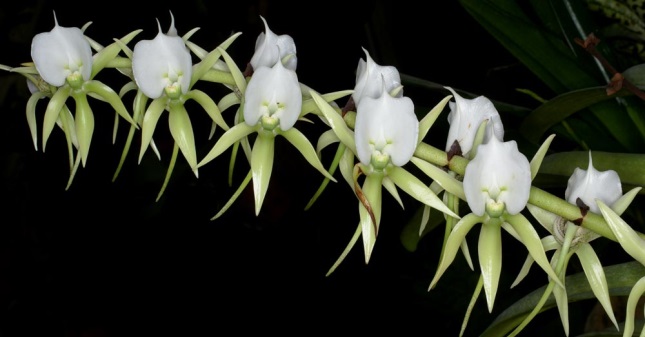 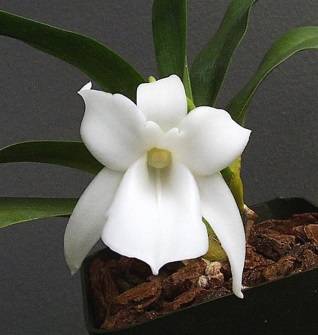 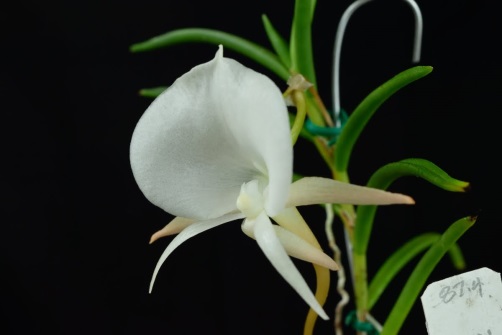 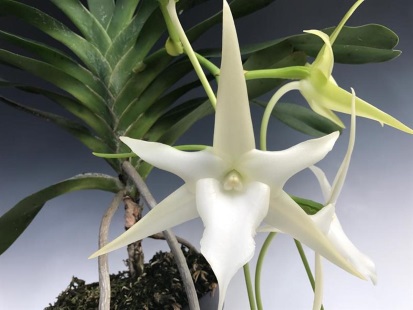 Angraecum eburneum                                                                  A. magdalenae                                   A. scottianum                                                    A. sesquipedale                     eburneum26/33324 AM, 4 CBM, 2 CCE, 19 CCM, 1 CHM, 2 HCCMascarenes and SeychellesWarm/LoJanuarymagdalenae22/31124 AM, 2 CBM, 1 CCE, 3 CCM, 2 HCCMadagascarCool/HiJunescottianum12/1331 CCM, 1 CHM, 1 CBMComoro IslandsHot/LoJulysesquipedale24/383815 AM, 1 CC, 14 CCM, 5 FCC, 3 HCCMadagascarHot/HiJanuary